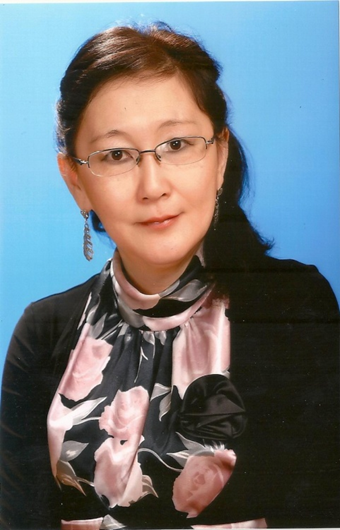 КУЗЬМИНА ЕЛИЗАВЕТА ВАСИЛЬЕВНА, учитель родного языка и литературы МБОУ «Кюндяинской СОШ им. Б.Н.Егорова»,отличник образования РС(Я) (2006), Победитель  конкурса лучших учителей Российской Федерации, (2009), Почетный работник общего образования РФ (2011).Образование: высшее – ЯГУ ФЛФ яо